North Manchester Primary Federation
Executive Headteacher: Mr. P. Hughes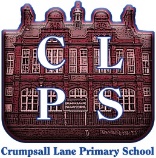 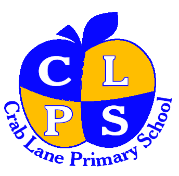 								3rd March 2021Dear Parents/Carers,I am writing as Chair of Governors of the Federation.   Firstly I want to tell you that last week after a robust day of interviews and presentations including being questioned by some year 6 pupils, the Governors have appointed Mr Philip Hughes as Executive Head Teacher.You will all know Mr Hughes and the Governors would like to thank him for acting as Executive Head Teacher since Ms Adams retired, and look forward to him leading the Federation.Secondly I want to thank all of you as parents and carers of the children who attend both Crab Lane and Crumpsall Lane, you have supported your children through this last difficult year, and you have supported the staff whilst they have done a great job keeping classes and activities going.Lastly I want to reassure you that Mr Hughes and all the staff are looking forward to seeing the children in school next week and have spent a lot of time making sure that everything is safe and secure for their return.  I know it may take a while before everything settles down but I and the other Governors are sure that everyone will do whatever they can to make the rest of this year the best it can be.Yours sincerelyShelley LanchburyChair of GovernorsCrumpsall Lane Primary SchoolHead of School: Mrs. J. FaircloughAssistant Headteacher: Mrs. E. WilliamsCrumpsall Lane Crumpsall Manchester M8 5SRTel: 0161 740 3741Email: admin@crumpsall.manchester.sch.uk     Crab Lane Primary School      Head of School: Miss. R. Harrison      Assistant Headteacher: Mrs. E. White      Crab Lane       Higher Blackley      Manchester       M9 8NB      Tel: 0161 740 2851      Email: admin@crablane.manchester.sch.uk